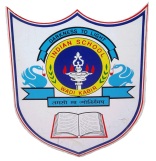 INDIAN SCHOOL AL WADI AL KABIRHoliday Homework Class:VII		                           Mathematics	                              18/12/2018Happy New Year 2019Q.NoQuestionsAns1Find the perimeter of the rectangles whose dimensions are given below :Length 7.5 m, breadth 3.2 mLength 400m, breadth 80 m21.4m960m2A man covers a distance of 48 m while going around a square field twice. Find the side of the square. How much wire will be needed for fencing around it once? Find the cost of the wire if 1m costs ₹1.756m24m₹423A door of length 4m and breadth 3m is fitted in the wall. The length of the wall is 15.4m and width is 12.3m. Find the remaining area of the wall. Also find the cost of whitewashing the wall at the rate of ₹20 per sq. m.177.42 sq. m₹3548.44A diagonal of a quadrilateral is 25cm in length. The lengths of the perpendiculars to it from the opposite vertices are 3.4 cm and 4.8cm. Find the area of the quadrilateral.102.5 sq.cm5Find the area of  a parallelogram with base 13.5 cm and altitude 19cm.256.5sq cm6The area of a parallelogram is equal to the area of a square whose perimeter is 120m. If the height of the parallelogram is 20 m, find its corresponding base.45m7The length of a wooden slab is 12m and its width is 20 cm. Find the ratio of :Its length to its widthIts width to its length60:11:60812 men can repair a road in 28 days, how long will 84 men take to do so?4 days9A car dealer bought a second-hand car for ₹1,50,000. He spent ₹12,500 on its repairs and painting and then sold it for ₹1,70,000. Find its profit or loss percentage.4.62%10Savitha bought a calculator for ₹325. She sold it to Geeta at 12% profit. Find the selling price of the calculator.₹36411You have ₹2400 in your account and the interest rate is 5%p.a. After how many years would you earn ₹240 as interest?2 years12Rita spends 52% of her pocket money on magazines and 23% on movies. If her pocket money was ₹144, what amount of her pocket money is left?₹3613Check whether the following angles can form a triangle:35°, 24°, 121°67°, 28°, 80°Yesno14	Find the value of x and y in the given figure	X=50°Y=130°15A ladder 15m long is placed against a wall to reach a window 12m high. Find the distance of the foot of the ladder from the wall.16Construct a line PQ parallel to a line AB at a distance of 4.5 cm from it.17Construct a right- angled triangle whose hypotenuse is 4.8cm, and one of the angle is 30°.18Construct a triangle PQR in which PQ =7.5cm, <P=<Q=45°.19In the given figure, <ABC=<BAD and BC=AD. Prove that AC=BD20Prove that in a parallelogram, the diagonal divides it into two congruent triangles.